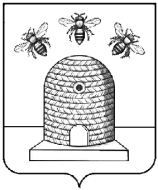 АДМИНИСТРАЦИЯ ГОРОДА ТАМБОВАТАМБОВСКОЙ ОБЛАСТИКОМИТЕТ ОБРАЗОВАНИЯПРИКАЗ23.03.2020                                           г.Тамбов	                                            №290О координации деятельности муниципальных общеобразовательных организаций города Тамбова по переходу на дистанционное обучение В целях координации деятельности муниципальных общеобразовательных организаций города Тамбова по переходу на дистанционное обучение, обеспечения санитарно-эпидемиологического благополучия в муниципальных общеобразовательных организациях города Тамбова, повышения эффективности мероприятий по предупреждению распространения заболеваний коронавирусом ПРИКАЗЫВАЮ:Утвердить план мероприятий по координации деятельности муниципальных общеобразовательных организаций города Тамбова по переходу на дистанционное обучение (приложение №1).Утвердить состав рабочей группы по координации деятельности муниципальных общеобразовательных организаций города Тамбова по переходу на дистанционное обучение (приложение №2).Руководителям муниципальных общеобразовательных организаций организовать работу по реализации плана мероприятий по координации деятельности муниципальных общеобразовательных организаций города Тамбова по переходу на дистанционное обучение. Контроль за исполнением настоящего приказа возложить на заместителя председателя комитета образования администрации города Тамбова Тамбовской области И.А. Романову.Председатель комитета образования                                                                       Е.Д. Выжимов                                                                                 Приложение №1УТВЕРЖДЕНприказом комитета образованияадминистрации города ТамбоваТамбовской областиот 23.03.2020 № 290ПЛАН мероприятий по координации деятельности муниципальных общеобразовательных организаций города Тамбова по переходу на дистанционное обучение                                                                                 Приложение №2УТВЕРЖДЕНприказом комитета образованияадминистрации города ТамбоваТамбовской областиот 23.03.2020 № 290СОСТАВрабочей группы по координации деятельности муниципальных общеобразовательных организаций города Тамбова по переходу на дистанционное обучение№п/пМероприятиеСрокисполненияОтветственныйИздание приказа комитета образования администрации города Тамбова Тамбовской области о переходе муниципальных общеобразовательных организаций на дистанционное обучениеДо 27.03.2020Комитет образованияСоздание рабочей группы по переходу муниципальных общеобразовательных организаций на дистанционное обучение23.03.2020Комитет образованияОрганизация заседаний рабочей группы по переходу муниципальных общеобразовательных организаций на дистанционное обучениеПо мере необходимостиКомитет образованияОбеспечение обучения тьюторов муниципальных общеобразовательных организаций по вопросам организации образовательной деятельности с использованием дистанционных технологийДо 23.03.2020Комитет образования,МКУ «ЦСОД»,общеобразовательные организацииПроведение мониторинга возможности реализации образовательного процесса с применением электронного обучения и дистанционных образовательных технологийДо 23.03.2020Комитет образования,МКУ «ЦСОД»,общеобразовательные организацииАнализ материально-технического обеспечения общеобразовательных организация для перехода на дистанционное обучение24.03.2020Комитет образования,МКУ «ЦСОД»,общеобразовательные организацииСоставление списка платформ и сервисов для организации дистанционного обучения24.03.2020Комитет образования,МКУ «ЦСОД»,общеобразовательные организацииРазработка документов, регламентирующих организацию и сопровождение образовательного процесса на основе дистанционных образовательных технологий в соответствии с методическими рекомендациями Министерства просвещения  РФ23.03.2020- 30.03.2020Общеобразовательные организацииНазначение ответственных в общеобразовательных организациях за переход на дистанционное обучение 23.03.2020-30.03.2020Общеобразовательные организацииНазначение специалистов, ответственных за организационно-техническое сопровождение дистанционного обучения 23.03.2020-30.03.2020Общеобразовательные организацииОбеспечение участия педагогов муниципальных общеобразовательных организаций в вебинарах по вопросам организации образовательной деятельности с использованием дистанционных технологий23.03.2020-27.03.2020Комитет образования,МКУ «ЦСОД»,общеобразовательные организацииИнформирование педагогов общеобразовательных организаций  о доступных инструментах дистанционного обучения23.03.2020-30.03.2020Общеобразовательные организацииПодготовка предложений при невозможности реализовать отдельные элементы в дистанционном формате23.03.2020-30.03.2020Общеобразовательные организацииВыбор соответствующих моделей и форм организации образовательного процесса 23.03.2020-30.03.2020Общеобразовательные организацииОрганизация тьюторами обучения педагогов муниципальных общеобразовательных организаций по вопросам организации образовательной деятельности с использованием дистанционных технологий23.03.2020-30.03.2020Общеобразовательные организацииПроведение самообследования общеобразовательными организациями на предмет готовности к переходу на дистанционное обучение31.03.2020Общеобразовательные организацииПредоставление педагогам компьютерной техники и средств  коммуникации (web-камеры, микрофоны) при необходимостиВесь периодОбщеобразовательные организацииВыжимовЕвгений Дмитриевич- председатель комитета образования администрации города Тамбова Тамбовской области, руководитель рабочей группыРоманова Ирина Алексеевна- заместитель председателя комитета образования администрации города Тамбова Тамбовской области, заместитель руководителя рабочей группыКлейменова Наталья Анатольевна- директор муниципального казенного учреждения «Центр сопровождения образовательной деятельности», секретарь рабочей группыЧлены рабочей группы:ЛучниковаЛюдмила Львовна- методист муниципального автономного общеобразовательного учреждения «Средняя школа №22 с углубленным изучением отдельных предметов»Любич Геннадий Рувимович- директор муниципального автономного общеобразовательного учреждения «Лицей №14 имени Заслуженного учителя Российской Федерации А.М. Кузьмина»Михайлова Елена Петровна- консультант отдела общего образования комитета образования администрации города Тамбова Тамбовской областиНевядомскаяНина Романовна- начальник отдела общего образования комитета образования администрации города Тамбова Тамбовской областиШевлякова Татьяна Леонидовна- заместитель директора по учебно-воспитательной работе муниципального автономного общеобразовательного учреждения «Лицей №6»